Disposisjon – diktsamanlikning     		NYNORSKOverskriftInnleiinga kan innehaldepresentasjon av tekstane og forfattaranekort, foreløpig tolking av tekstane, ein sentral likskap eller forskjellHovuddelen kan innehaldemotiv og tema i begge tekstaneeksempel på verkemiddel som får fram det ved tekstane som du har landa på – og følger problemstillinga du har laga deg (kva du vil legge vekt på i tolkinga)utforsking av tekstane i lys av tida dei blei skrivne i (litteraturhistorisk kontekst)Avslutninga kan innehaldeoppsummeringutdjuping av forskjellar og likskapar mellom tekstane KjeldelisteSjå side 26 for korrekt kjeldeføring.Førskrivingsskjema – diktsamanlikningEksempel på utfylt skjema frå vg3-boka – diktsamanlikning Side 76:Skjemaet er fylt ut for diktsamanlikning av Sigbjørn Obstfelders «Byen» og Rudolf Nilsens «Storbynatt».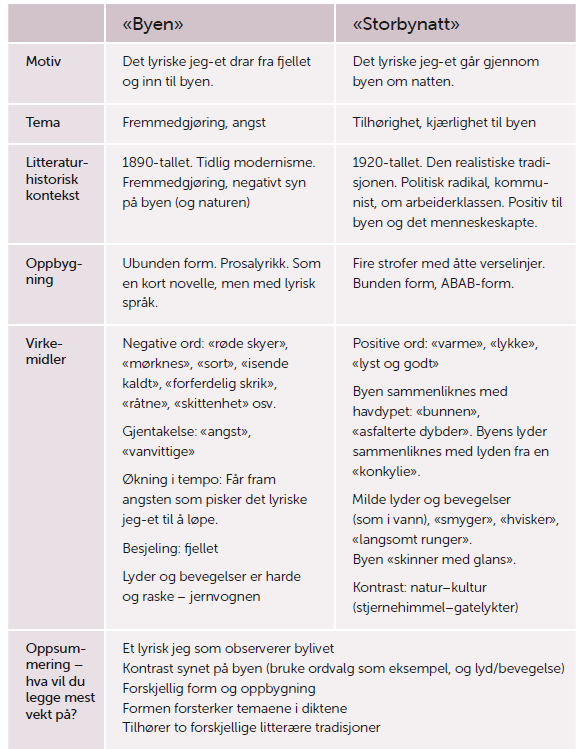 Sjå etter detteDikt 1Dikt 2Motiv Korleis ville du ha teikna diktet?Tema Kva handlar diktet om på eit djupare plan?Litteraturhistorisk kontekstNår, kva slags verd?Oppbygging Strofer, rim, brot, gjentaking, synsvinkel osv.VerkemiddelSpråklege bilete, positive og negative ord, tempo, kontrastar osv.Oppsummering Kva vil du legge mest vekt på i samanlikninga?